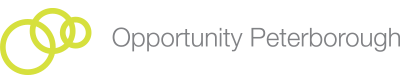 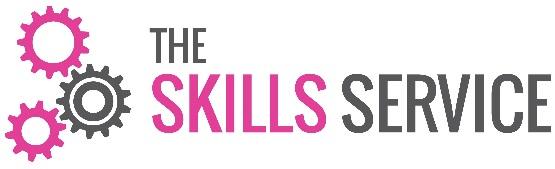 Additionally refer to:Policy No 44. Skills Service Privacy Notice (S:\Policies & Procedures)Policy No 47. Website Privacy Notice (S:\Policies & Procedures)Policy No 49. Work Experience Privacy Notice (S:\Policies & Procedures)Version controlVersion HistoryThis cookie policy sets out how cookies are used on websites operated by Opportunity Peterborough Ltd (and our websites), which includes, but is not limited to; www.opportunitypeterborough.co.uk, www.theskillsservice.co.uk, www.ecoinnovationcentre.com, www.futurepeterborough.com, www.investinpeterborough.co.uk'Cookies' are used on almost every website. They are small text files that are saved on your computer to help the website perform a number of functions. We use cookies for several reasons. For example, they allow us to keep you secure when you log in to your online account, monitor the number of people using our websites and help us understand more about the way in which people use our websites.Cookies used by our websitesDo not store any personally identifiable information about you or information such as passwords.Do not (and cannot) allow us to access other information stored on your computer.Do not store any information about you that others could understand, or in any way compromise your security.Do allow us to provide a service whereby people can access their account, place a deal or open a new account, securely.Do allow us to monitor the number of people using our websites and monitor their activities.Do allow us to see how people arrive at our site (e.g. search for ‘Opportunity Peterborough’ on a search engine, or click on an email we have sent).Do allow us to gather technical information about people using our websites, such as their geographic location and the type of web browsers they are using.Do allow our websites to recall certain settings and preferences to make using our websites easier. We cannot identify what your individual preferences or settings are.Types of cookie used on our websitesSession cookies: are stored on your computer and remain available for the duration of your visit to our websites. When you close your browser, any session cookies that have been set will be automatically removed from your computer’s memory.Persistent cookies: are stored on your computer and remain there until they reach their expiration date or you choose to delete them. At this point, the browser will delete the cookie from your computer’s hard drive. Whilst the persistent cookie is present, the website that created it will have access to that cookie each time you return to that particular website.Third-party cookies: these are installed by third parties with the aim of collecting certain information to carry out various research into behaviour, demographics etc. We make use of all three types of cookie in order to maximise the security of our services and to ensure you always get an optimal service from our websites. We do not use cookies to track your use of the internet after leaving our websites, nor do we store any information about you in cookies that others could read and understand.How we classify the cookies we useWe use a system of classification developed by the International Chamber of Commerce. This allows us to classify the different types of cookies which we use on our websites and provide you with more information about why we use them.Strictly necessary cookies are cookies that are essential in providing specific services you have requested from us. For example:Remembering information you have entered on online application forms when you navigate to different pages in a single web browsing session.Maintaining a logged-in session on our websites.Performance cookies aim to improve our websites by collecting information about how you use our website. For example:Counting the number of visitors and how they move around our websites.Understanding what interests our users so that we can deliver the content and level of service you expect from us.Helping us to improve our websites by measuring errors experienced by users of our websites.Testing different designs or content on our websites.Our websites use Google Analytics, a web analytics service provided by Google, Inc. ('Google'). The cookies used by Google Analytics are third party cookies referred to above, and help our websites analyse how you use the site. The information generated by the cookie about your use of our websites (including your IP address) will be transmitted to and stored by Google on servers in the United States. Google will use this information to provide us with reports on website activity and other services relating to website activity. For more information about how Google uses your data please see Google’s Privacy & Terms.For more details on how Google protect the data we have about you please visit: https://privacy.google.com/businesses/Social Sharing Cookies provide you with additional functionality to share content from our web pages to social media websites and email using the social media widgets or buttons found on our websites. Use of these widgets or buttons may place a cookie on your device to make their service easier to use and to ensure your interaction is displayed on webpages (e.g. the social share count cache is updated). We encourage you to review each provider's privacy information before using any such service.Managing your cookiesMost web browsers allow you to manage cookies via the browser settings. For example you may choose to delete existing cookies, prevent your browser from accepting new cookies, have the browser notify you when you receive a new cookie or disable cookies altogether.You can use the following links to find out more about managing these settings in your browser. If your browser is not listed below you can normally use the 'Help' functionality on your browser to find out about how it handles cookies.Cookie settings in Internet ExplorerCookie settings in Microsoft EdgeCookie settings in FirefoxCookie settings in ChromeCookie settings in Safari webCookie settings in iOSIf you have accepted cookies on our website and wish to change this, please contact us at info@opportunitypeterborough.co.uk or write to us at the address on our contact page and we will send you information on how to do this.Changes to this Cookie PolicyWe reserve the right to revise or supplement this Cookie Policy from time to time. You should bookmark and periodically review this page to ensure that you are familiar with the most current version of this Cookie Policy and so you are aware of what the cookies on our websites are used for. You can determine when this Cookie Policy was last revised by checking the "Date of last update" legend at the top of this Cookie Policy.COOKIE POLICYPolicy No. 30Version:1V1 issued:22/05/18V1 approved by:Acting Skills LeadV1 date approved:22/05/18Document Lead:Information & Contracts ManagerTarget Audience:Users of all Opportunity Peterborough’s websites (including www.theskillsservice.co.uk) Document Lead / Contact:Daniel Todd, Information & Contracts Manager Daniel.todd@theskillsservice.co.uk Document ID:PN30Version:1Status:LiveMonth / Year Issued:May 2018Review Date:May 2019Description:A Cookie Policy is used to inform users of your website/apps about your use of cookies. Cookies are small files that websites place on the computers and mobile devices of people who visit those websitesVersionDateAuthorStatusComment1May 2018C.SmithLiveApproved for use and circulated to all staff1 Introduction